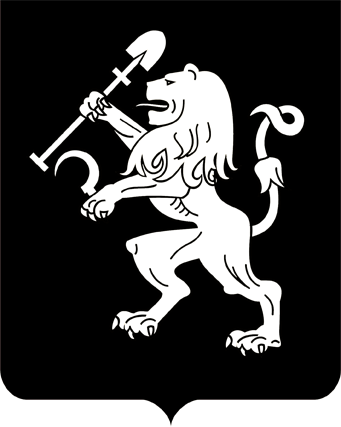 АДМИНИСТРАЦИЯ ГОРОДА КРАСНОЯРСКАПОСТАНОВЛЕНИЕОб утверждении Архитектурно-художественного регламента улиц, общественных пространств города КрасноярскаВ соответствии со статьей 16 Закона Красноярского края                        от 30.11.2017 № 4-1155 «О краевом бюджете на 2018 год и плановый период 2019–2020 годов», статьей 16 Федерального закона от 06.10.2003 № 131-ФЗ «Об общих принципах организации местного самоуправления в Российской Федерации», решениями Красноярского городского Совета депутатов от 22.12.2009 № 8-140 «О Правилах установки и эксплуатации рекламных конструкций на территории города Красноярска», от 25.06.2013 № В-378 «Об утверждении Правил благоустройства территории города Красноярска», руководствуясь статьями 41, 58, 59 Устава города Красноярска,ПОСТАНОВЛЯЮ:1. Утвердить Архитектурно-художественный регламент улиц, общественных пространств города Красноярска согласно приложению.2. Настоящее постановление опубликовать в газете «Городские новости» и разместить на официальном сайте администрации города.Глава города                                                                                 С.В. ЕреминПриложение к постановлениюадминистрации городаот ____________ № _________Архитектурно-художественный регламент улиц, общественных пространств города Красноярска1. Архитектурно-художественный регламент улиц, общественных пространств города Красноярска (далее – Регламент) содержит требования к оформлению зданий, строений и сооружений, наружной рекламе        и рекламным конструкциям. 2. Настоящий Регламент не распространяется на:размещаемые на зданиях, строениях, сооружениях знаки городской информации;указатели границ территорий городских и сельских поселений, указатели картографической информации, а также указатели маршрутов (схем) движения и расписания общественного пассажирского транс-порта;дорожные информационные знаки;информационные надписи и обозначения на объектах культурного наследия (памятниках истории и культуры) народов Российской Федерации;мемориальные доски.3. Настоящий Регламент является обязательным для исполнения всеми индивидуальными предпринимателями, физическими и юридическими лицами независимо от организационно-правовой формы юридических лиц.4. В целях настоящего Регламента понятия и термины используются в следующих значениях: глухой фасад – фасад здания, строения, сооружения, не имеющий проемов (оконных, дверных);информационный блок – информационная конструкция, предназначенная для системного размещения информации о нескольких организациях, индивидуальных предпринимателях, обязательной к донесению до потребителя в соответствии с Законом Российской Федерации от 07.02.1992 № 2300-1 «О защите прав потребителей», устанавливаемая в границах входной группы, рядом с входными дверями (в том числе в интерьерах общественных зданий) или вблизи проездов (проходов), если вход в организации (проход к индивидуальным предпринимателям) находится во дворе;единая горизонтальная ось – условная прямая линия, относительно которой располагаются вывески, рекламные конструкции. Определяется как половина расстояния между верхним и нижним архитектурным элементом, выделяющимся (западающим, выступающим) из плоскости стены в границах первого и второго этажей.5. Требования к информационному оформлению зданий, строений, сооружений:1) информационные конструкции, размещаемые на фасаде здания, строения, сооружения, должны располагаться на единой горизонтальной оси:для многоквартирных домов, имеющих два и более этажа, – между линией, проходящей по верхнему краю оконных проемов первого этажа и линией перекрытия между первым и вторым этажами;для нежилых зданий, имеющих два и более этажа, – в районе линии перекрытия между первым и вторым этажами;для одноэтажных зданий – над окнами занимаемого организацией помещения.Требования данного пункта не распространяются на информационные таблички, учрежденческие доски, информационные конструк-ции, размещаемые на административно-офисных, торговых, культурно-развлекательных, спортивных объектах, на которых размещение                информационных конструкций осуществляется на основании дизайн-проекта;2) требования к информационным конструкциям, выполненным         в виде настенного панно (в том числе светового короба), конструкции из отдельных букв.Информационные конструкции размещаются над входом и (или) окнами (витринами) помещений, в месте фактического нахождения или осуществления деятельности юридического лица или индивидуального предпринимателя.В случае если помещения организации располагаются в полуподвальных или цокольных этажах зданий, строений, сооружений либо здание, строение, сооружение является одноэтажным и отсутствует возможность размещения информационной конструкции в соответствии с требованиями абзаца второго подпункта 2 настоящего пункта, информационная конструкция может быть размещена над окнами данной              организации, но не ниже 0,6 м от уровня земли до нижнего края конструкции. При этом конструкция не должна отступать от плоскости            фасада более чем на 0,1 м, а высота информационной конструкции                не должна превышать 0,6 м.При наличии нескольких входов в помещение допускается размещать информационную конструкцию над каждым входом.Если занимаемое юридическим лицом или индивидуальным предпринимателем помещение имеет фасады на нескольких улицах, информационные конструкции допускается размещать на всех фасадах помещения.В случае размещения информационных конструкций на козырьке входной группы не допускается:установка информационной конструкции только на боковые стороны фриза входной группы; установка информационной конструкции, превышающей размеры козырька входной группы; использование разных цветовых решений фронтальной и боковых сторон фриза при оформлении одной входной группы.В случае размещения информационных конструкций на зданиях, построенных ранее 1953 года, информационные конструкции выполняются в виде конструкций из отдельных букв либо с использованием подложки, выполненной в цвете основного цвета участка фасада, на котором они размещаются; 3) требования к информационным конструкциям, выполненным            в виде консольных конструкций.Вертикальный габаритный размер консольной конструкции должен совпадать с основной высотой настенного панно, светового короба, конструкции из отдельных букв на этом же фасаде.Максимальная ширина всей консольной конструкции – 0,9 м.Консольные конструкции устанавливаются на расстоянии не более 0,2 м от стены.Расстояние от уровня земли до нижнего края консольной конструкции должно быть не менее 3,5 м. Минимальное расстояние между консольными конструкция-                   ми – 10 м; 4) требования к информационным табличкам, учрежденческим доскам.Информационные таблички, учрежденческие доски устанавливаются при входе в здание, строение, сооружение или помещения в них, занимаемые (используемые для осуществления деятельности) организацией или индивидуальным предпринимателем.Одна организация вправе разместить только одну информационную табличку либо учрежденческую доску на каждый вход в здание, строение, сооружение.Учрежденческие доски устанавливаются непосредственно у главного входа в учреждение, предприятие на плоскости фасада слева, справа, над входными дверями на едином горизонтальном и (или) вертикальном уровне с иными аналогичными конструкциями.Информационные таблички устанавливаются у входа в фактически занимаемое (используемое для осуществления деятельности) организацией (индивидуальным предпринимателем) здание, строение, сооружение или помещение в них непосредственно рядом с входными дверями на плоскости фасада на едином горизонтальном и (или) вертикальном уровне с иными аналогичными конструкциями.Максимальный размер информационных табличек при расположении на фасаде здания, строения или на остеклении дверных полотен – 0,4 м по ширине и 0,6 м по высоте.Если на здании с одной стороны от входа необходимо разместить более трех информационных табличек, то они должны быть объединены в настенную конструкцию типа информационного блока с ячейками для смены информации.Информационный блок устанавливается в границах входной группы, рядом с входными дверями в здание, строение, сооружение или помещение в них и предназначен для системного размещения табличек нескольких организаций (индивидуальных предпринимателей), фактически находящихся (осуществляющих деятельность) в этих зданиях, строениях, сооружениях или помещениях в них. Габариты информационных блоков не должны превышать 1,5 м  по ширине. Габариты размещаемых в информационном блоке табличек должны иметь одинаковые размеры, схему расположения информации        и цветовое решение.Расстояние от уровня земли (пола входной группы) до верхнего края учрежденческой доски и информационной таблички, а также             информационного блока не должно превышать 2,2 м, а расстояние                     до нижнего края не должно быть менее 1 м;5) требования к крышным информационным конструкциям.Для размещения информации, не относимой законодательством Российской Федерации к рекламе, предусмотренной к размещению обычаями делового оборота в целях информирования исключительно     об организациях и индивидуальных предпринимателях, находящихся (осуществляющих деятельность) в зданиях, строениях, сооружениях,     на которых устанавливается информационная конструкция, организация (индивидуальный предприниматель) вправе установить на крыше здания, строения, сооружения информационную крышную конструкцию при условии:установка информационных крышных конструкций на территории города, за исключением промышленных и коммунально-складских территорий, допускается только в виде отдельно стоящих букв, обозначений и декоративных элементов без использования фоновых подложек;информационное поле крышных конструкций располагается параллельно к поверхности фасадов объектов, по отношению к которым они установлены, выше линии карниза или парапета здания, строения, сооружения в зависимости от места установки крышной конструкции;крышные конструкции могут быть оборудованы исключительно внутренней подсветкой;высота крышных конструкций с учетом всех используемых элементов должна быть:не более 1,80 м для 1–3-этажных объектов;не более 3 м для 4–7-этажных объектов;не более 4 м для 8–12-этажных объектов;не более 5 м для 13–17-этажных объектов;не более 6 м для объектов, имеющих 18 и более этажей; 6) размещение информационных конструкций на объектах культурного наследия (памятниках истории и культуры) народов Российской Федерации, расположенных на территории города и включенных          в единый государственный реестр объектов культурного наследия              (памятников истории и культуры) народов Российской Федерации, их территориях осуществляется в случаях и на условиях, предусмотренных Федеральным законом от 25.06.2002 № 73-ФЗ «Об объектах культурного наследия (памятниках истории и культуры) народов Российской Федерации». 6. Требования к наружной рекламе и рекламным конструкциям:1) на территории города размещаются рекламные конструкции нейтрального к окружению цвета, рекомендуемый цвет – серый. На зданиях, строениях, сооружениях размещаются рекламные конструкции, выполненные в основном цвете элемента (кровли, фасада), на котором они располагаются; 2) на глухих торцах фасадов, не имеющих декоративных архитектурных деталей и отделки фасада в виде настенной росписи, мозаичного панно, цвето-графических композиций, вентилируемого фасада, декоративной штукатурки, керамогранита, размещается не более одного настенного панно с расположением по его вертикальной центральной оси размером не менее 2/3 от общей высоты фасада. Нижний край панно должен совпадать с межэтажными перекрытиями здания. При размещении баннерного панно на всю высоту фасада нижний край панно                   не должен перекрывать цоколь здания;3) на фасадах зданий и сооружений, имеющих одинаковые параметры, расположенных друг за другом вдоль одной магистрали, размещаются настенные панно только с одинаковыми геометрическими параметрами;4) размещение рекламных конструкций на объектах культурного наследия (памятниках истории и культуры) народов Российской Федерации, расположенных на территории города и включенных в единый государственный реестр объектов культурного наследия (памятников истории и культуры) народов Российской Федерации, их территориях осуществляется в случаях и на условиях, предусмотренных Федеральным законом от 25.06.2002 № 73-ФЗ «Об объектах культурного наследия (памятниках истории и культуры) народов Российской Федерации»,          с соблюдением требований к рекламе и ее распространению, установленным Федеральным законом от 13.03.2006 № 38-ФЗ «О рекламе».7. Требования к оформлению зданий, строений, сооружений с использованием элементов граффити:1) при оформлении фасадов зданий, строений, сооружений с использованием элементов граффити до начала выполнения указанных работ должны быть подготовлены и согласованы в установленном             порядке изменения в паспорт фасадов (в случае его отсутствия – подготовлен и согласован в установленном порядке паспорт фасадов);2) не допускается нанесение граффити на фасады:объектов культурного наследия (памятников истории и культуры) народов Российской Федерации;зданий, построенных ранее 1953 года;зданий, строений и сооружений, фасады которых ориентированы на улицы, находящиеся в зоне особого городского значения, зоне повышенного внимания, установленных Правилами благоустройства территории города Красноярска;зданий, занимаемых органами государственной власти Российской Федерации и Красноярского края, органами местного самоуправления, правоохранительными органами, их территориальными (отраслевыми) подразделениями;зданий, признанных аварийными и подлежащими сносу;объектов незавершенного строительства;3) запрещается наносить граффити, содержащие:рекламу (в том числе политическую), а также предвыборную агитацию и агитацию по вопросам референдума;информацию, раскрытие или распространение либо доведение            до потребителя которой является обязательным в соответствии с законодательством;информацию и (или) объявления физических лиц или юридических лиц;некорректные сравнения и высказывания;изображения и высказывания, порочащие честь, достоинство или деловую репутацию физических либо юридических лиц;изображения и высказывания, побуждающие к совершению противоправных действий;изображения и высказывания, пропагандирующие войну, разжигание национальной и религиозной вражды, культ насилия или жестокости, экстремистскую деятельность (экстремизм);изображения порнографического характера.8. В целях сохранения внешнего архитектурного облика сложившейся застройки города не допускается:размещение рекламных (информационных) конструкций выше линии перекрытий между первым и вторым этажами, за исключением крышных конструкций и консольных конструкций на объектах нежилого назначения, а также кроме случаев установки рекламных конструкций на административно-офисных, торговых, культурно-развлека-тельных, спортивных объектах в соответствии с дизаин-проектом;  размещение рекламных конструкций на лоджиях и балконах многоквартирных жилых домов (за исключением индивидуального архитектурно-художественного решения по всему фасаду многоквартирного жилого дома, оформленного в соответствии с дизайн-проектом);размещение рекламных (информационных) конструкций на фасадах здания, строения, сооружения в два ряда – одна над другой (кроме случаев установки рекламных конструкций на административно-офисных, торговых, культурно-развлекательных, спортивных объектах в соответствии с дизайн-проектом);размещение настенных панно, лайтбоксов на зданиях, построенных ранее 1953 года;размещение рекламных (информационных) конструкций на расстоянии ближе чем 2,0 м от мемориальных досок;размещение рекламных (информационных) конструкций путем пристройки такой конструкции к фасаду здания, строения, сооружения;размещение рекламы (информации) путем непосредственного нанесения на поверхность фасада, иных элементов здания, строения, сооружения декоративно-художественного и (или) текстового изобра-жения;размещение рекламных (информационных) конструкций на зда-ниях, строениях, сооружениях, выполненных с использованием горючих материалов, за исключением строительной сетки;размещение рекламных конструкций на проездах, в местах, предназначенных для парковки и стоянки автомобилей;размещение рекламных (информационных) конструкций на ограждающих конструкциях; размещение рекламных (информационных) конструкций на фасадах многоквартирных жилых домов с использованием светодинамических (мигающих, мерцающих, сменяющихся) элементов, за исключением элементов внутреннего оформления витрин;размещение и эксплуатация рекламных (информационных) конструкций без размещения на них рекламного сообщения (информации), повреждение рекламного (информационного) поля;размещение настенных панно на фасадах жилых домов, имеющих оконные проемы, за исключением размещения конструкций в соответствии с требованиями подпункта 4 пункта 5 настоящего Регламента;размещение информационных конструкций на глухих фасадах зданий, строений, сооружений;размещение рекламных (информационных) конструкций, закрывающих декоративные архитектурные элементы фасадов зданий, строений, сооружений;размещение консольных рекламных (информационных) конструкций над козырьками, рядом с балконами, а также на объектах, ширина прилегающего к которым тротуара не превышает 1,0 м;размещение рекламных (информационных) конструкций на сплошном, в том числе витражном, остеклении, за исключением                 конструкций из отдельных букв и медиафасадов;размещение рекламных (информационных) конструкций, за исключением консольных конструкций, с выступом за пределы фасада;частичное или полное перекрытие рекламной (информационной) конструкцией знаков городской информации, оконных и (или) дверных проемов, а также витражей и витрин;нарушение установленных требований к местам размещения                 и размерам информационных конструкций;размещение информационных конструкций за пределами площадей внешних поверхностей объекта, соответствующих границам помещений, занимаемых данными организациями, индивидуальными предпринимателями.9. Требования к устройству освещения улиц:1) под устройством освещения понимается комплекс работ                  по ремонту, капитальному ремонту, реконструкции сетей наруж-              ного освещения, направленный на повышение надежности и совершен-ствования эксплуатационных характеристик путем примения совре-менных технологий и материалов и доведение освещенности улично- дорожной сети города до нормативных параметров. Устройство освещения включает в себя следующие виды работ: установка и (или) замена опор, кронштейнов, светильников, подвесной или кабельной арматуры;демонтаж и (или) монтаж провода, прокладка кабеля по опорам;установка и (или) замена пульта управления наружным освещением (ПУНО);подключение ПУНО к электрическим сетям (в зависимости                  от технических условий), может включать установку комплектной трансформаторной подстанции или вводного распределительного устройства;заземление электроустановок;пуско-наладочные работы;2) устройство освещения улиц должно осуществляться с учетом:экономичности и энергоэффективности применяемых элементов осветительных установок, рационального распределения и использования электроэнергии;качества материалов и изделий с учетом восприятия в дневное            и ночное время;удобств обслуживания и управления при разных режимах работы установок.19.04.2018№ 268